新 书 推 荐中文书名：《单身副刊：完善单身生活的艺术》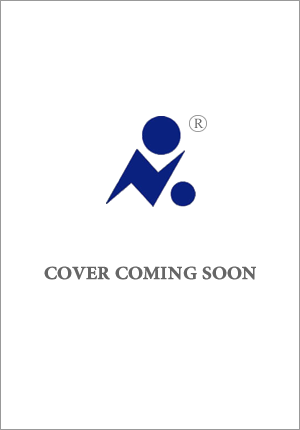 英文书名：THE SINGLE SUPPLEMENT: PERFECTING THE ART OF LIFE FOR ONE作    者：Nicola Slawson出 版 社：Headline代理公司：United Agents/ANA/Claire Qiao页    数：待定出版时间：待定代理地区：中国大陆、台湾审读资料：电子大纲类    型：大众文化内容简介：这本书的灵感来源于她的同名时事通讯《单身副刊：完善单身生活的艺术》，其中充满了为读者带来友谊、洞察力、帮助和灵感的内容。本书的代理在同事佐伊第一次提到尼古拉时，就开始阅读她的时事通讯，她认为，正是尼古拉作品中的温暖和温和的幽默让她如此与众不同——她正是写作这样一本书的完美的声音。    在世界范围内，已婚与未婚人口之间的平衡发生了显著变化。在美国，2010年的人口普查显示，单身女性数量首次超过已婚女性。而在英国，据估计，到2039年，英国近七分之一的人可能会独自生活。有趣的是，与女性相比，男性更有可能宣称自己在寻找恋情方面感受到压力——71%的男性表示自己感受到了这种压力，而女性在这一方面的比例为58%——因此，这本书的受众决不仅仅限于女性。尼古拉的书将具有广泛的吸引力，与许多针对单身人士的书不同，它不会把寻找伴侣作为主要的关注点。相反，它将探索单身生活的方方面面，以开放和诚实的态度，看待单身生活所面临的挑战，同时热情地拥抱单身生活的乐趣和机遇。它的目标读者包括刚刚单身、长期单身、公开承认单身、不情愿单身、考虑从当前恋情抽身的人以及介于这之中的任何人。用尼古拉自己的话来说：“归根结底，我希望《单身副刊》成为一本乐观的书，它拥抱单身生活，帮助人们转变观点和看法。无论他们是长期单身的人、最近单身的人、渴望脱单的人、乐于单身的人、考虑成为单身的人等等各种自愿或不自愿的情况，我都希望这本书能帮助他们自信、公开地谈论单身而不感到羞耻，让他们真正不在乎其他人如何看待他们的感情生活。”作者简介：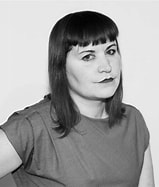     尼古拉·斯劳森（Nicola Slawson）是一位多次获奖的自由撰稿人，自创办《单间》（THE SINGLE SUPPLEMENT）时事通讯以来，她的知名度大幅提升。这将是她出版的第一本书。谢谢您的阅读！请将反馈信息发至：乔明睿（Claire Qiao）安德鲁﹒纳伯格联合国际有限公司北京代表处
北京市海淀区中关村大街甲59号中国人民大学文化大厦1705室, 邮编：100872
电话：010-82449026传真：010-82504200
Email: Claire@nurnberg.com.cn网址：www.nurnberg.com.cn微博：http://weibo.com/nurnberg豆瓣小站：http://site.douban.com/110577/微信订阅号：ANABJ2002